Уважаемые коллеги!ФГКВОУ ВО «Военная академия радиационной, химической и биологической защиты имени Маршала Советского Союза С.К. Тимошенко» (г. Кострома) проводит набор среди выпускников общеобразовательных организаций и организаций среднего профессионального образования.С подробной информацией о правилах приёма можно ознакомиться на официальном сайте академии: www.varhbz.mil.ru В целях организации военно-профессиональной ориентации сотрудники академии готовы оказать помощь в проведении онлайн профориентационных занятий с учащимися 10-11 классов. Контактное лицо: ответственный секретарь приемной комиссии Чупин Андрей Алексеевич, тел.8(4942)399739, 89159022337.С уважением,председатель Комитета                                                             Ю.А. СоловьеваИсп. Коровина Ю.В. т. 8(3843) 32-15-62 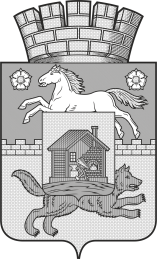 Кемеровская область- КузбассНовокузнецкий городской округКОМИТЕТ ОБРАЗОВАНИЯ И НАУКИАДМИНИСТРАЦИИ ГОРОДА НОВОКУЗНЕЦКАКирова ул., д.71, Новокузнецк, 654080тел.(3843)32-15-74 тел./факс (3843)32-15-29 телетайп 277207 «Иней»E-mail:  obrazov@admnkz.infoКемеровская область- КузбассНовокузнецкий городской округКОМИТЕТ ОБРАЗОВАНИЯ И НАУКИАДМИНИСТРАЦИИ ГОРОДА НОВОКУЗНЕЦКАКирова ул., д.71, Новокузнецк, 654080тел.(3843)32-15-74 тел./факс (3843)32-15-29 телетайп 277207 «Иней»E-mail:  obrazov@admnkz.infoКемеровская область- КузбассНовокузнецкий городской округКОМИТЕТ ОБРАЗОВАНИЯ И НАУКИАДМИНИСТРАЦИИ ГОРОДА НОВОКУЗНЕЦКАКирова ул., д.71, Новокузнецк, 654080тел.(3843)32-15-74 тел./факс (3843)32-15-29 телетайп 277207 «Иней»E-mail:  obrazov@admnkz.infoКемеровская область- КузбассНовокузнецкий городской округКОМИТЕТ ОБРАЗОВАНИЯ И НАУКИАДМИНИСТРАЦИИ ГОРОДА НОВОКУЗНЕЦКАКирова ул., д.71, Новокузнецк, 654080тел.(3843)32-15-74 тел./факс (3843)32-15-29 телетайп 277207 «Иней»E-mail:  obrazov@admnkz.infoРуководителям районных отделов образования,руководителям общеобразовательных организацийот09.02.2022№На